Invia est in medicina via sine lingua Latina                      TAKLIFNOMA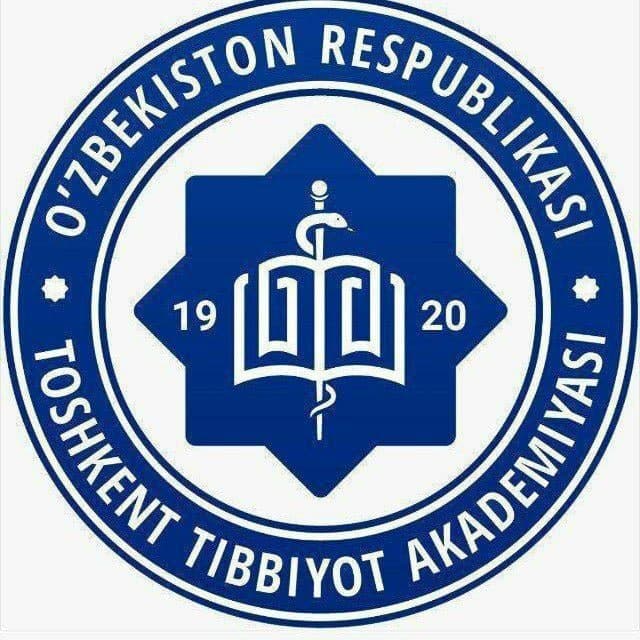 Assalomu alaykum,____________________Sizni Toshkent Tibbiyot Akademiyasi “O’zbek va xorijiy tillar kafedrasi”ga Lotin tili va tibbiy terminologiya fanidan Davolash ishi fakulteti 105-“A” guruh bilan o’tkaziladigan ochiq darsimizga taklif etamiz.23.04.2022yil soat 10.00 215 -xona